아산정책연구원이 美과학진흥협회(AAAS)와 공동주최하는 ‘CBRN 워크숍’이 ‘Science and Technology to Prevent and Respond to CBRN Disasters (CBRN 재난에 대한 예방 및 대응을 위한 과학기술)‘을 주제로 22(수)-23(목) 양일간(현지시간) 워싱턴 D.C. 소재 AAAS에서 개최된다.본 회의는 화∙생∙방∙핵(CBRN) 사고방지와 사후정화에 있어서 과학기술의 활용과 국제사회 협력의 중요성을 제기한다. 또한 CBRN 사고 예방을 위한 유엔 안보리 결의 1540호의 이행을 위해 필요한 과학기술 협력 방안에 대해서도 논의한다.주요 참석자로는 크레이그 밴더웨건(Craig Vanderwagen) 前 미 보건복지부 사전준비대응차관보, 리처드 큐핏(Richard Cupitt) 미 국무부 조정관, 피터 주트로 (Peter Jutro) 미 환경보호국 국토안전연구센터 부센터장, 켄 베슬러(Ken Buesseler) 우즈홀해양연구소 방사화학연구팀장, 황주호 경희대 원자력공학과 교수 등의 이 분야 핵심 전문가들이다. 본 회의는 총 5개 세션으로 구성되며, 특별세션에서는 2011년 후쿠시마 원전사고의 사례를 분석, 한국이나 미국에서 유사한 CBRN 재난사태가 발생할 경우 예상되는 환경 피해를 예측하고, 이를 대중 및 정책결정권자들에게 알리는 과학계의 역할에 대해 논의한다.* 회의는 영어로 진행될 예정입니다.** 첨부) 회의 및 프로그램 개요[아산정책연-미국과학진흥협회 CBRN워크샵] 개요공동주최 : 아산정책연구원/미국과학진흥협회(AAAS)주    제 : 「 Science and Technology to Prevent and Respond to CBRN Disasters」 일    시 : 2014년 1월 22일(수) 9:00 AM – 5:00 PM 1월 23일(목) 9:00 AM – 10:30 PM (특별세션) 장    소 : 미국 워싱턴 D.C., AAAS 본부프로그램 개요 Day1 - 1월 22일(수) 9:00~17:00 / Day2 - 1월 23일(목) 9:00~10:301월 22일(수) - 09:00 ~ 09:15  환영사 (최강 부원장, 아산정책연구원 / Alan Leshner, AAAS)- 09:15AM ~ 10:45PM 세션 1“Science and Technology as a Solution to CBRN Disasters” - 11:00AM ~ 12:30PM 세션 2“Preventing CBRN Disasters Caused by Harmful Use of Beneficial Science and Technology” - 01:45PM ~ 02:45PM 세션 3“Preventing CBRN Disasters and UNSCR1540” - 03:00PM ~ 04:45PM 세션 4“Remediating CBRN Disasters through Science and Technology” - 04:45 ~   폐회사 (최강 부원장, 아산정책연구원 / Norman Neureiter, AAAS)1월 23일(목)- 09:00 ~ 10:30 특별세션“Understanding the Environmental Effects of the Fukushima Disaster through Science and Technology” 주요 참석 인사 목록크레이그 밴더웨건(Craig Vanderwagen) 前 미 보건복지부 사전준비대응차관보 리처드 큐핏(Richard Cupitt) 미 국무부 조정관 피터 주트로 (Peter Jutro) 미 환경보호국 국토안전연구센터 부센터장 켄 베슬러(Ken Buesseler) 우즈홀해양연구소 방사화학연구팀장 황주호 경희대 원자력공학과 교수, 前 한국에너지기술연구원장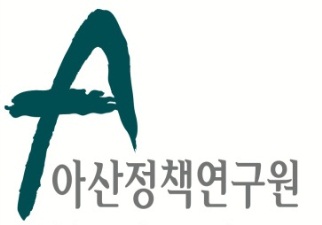 보도자료   Press Release보도자료   Press Release2014년 1월 일배포 후 바로 보도 가능합니다총 3장담당: 김희선, 김성연, Shawn Seiler전화: 822-3701-3787- Washington D.C. Office: 202-404-6017Shawn Seiler: 443-520-8989이메일: communications@asaninst.org 아산정책연구원 소개아산정책연구원 (원장 함재봉, www.asaninst.org)은 객관적이면서 수준 높은 공공정책 연구를 수행하는 독립적인 연구기관입니다. 한반도, 동아시아, 그리고 지구촌의 현안에 대한 깊이 있는 정책 대안을 제시하고, 국민과 정책결정자들이 합리적이고 공공의 복리를 극대화시킬 수 있는 정책을 선택하도록 돕는 싱크탱크의 역할을 지향합니다. 2008년 설립 이후 국내외 학술교류, 아산플래넘, 아산핵포럼과 같은 대규모 국제회의 개최, 《China’s Foreign Policy》, 《Japan in Crisis》, 《출구가 없다》 연구 서적 출간 등의 활발한 연구활동을 하고 있으며, 2012년 펜실베니아대 주관의 세계싱크탱크 랭킹 지역부문에서는 5위를 차지하였습니다. 참고 자료 1참고 자료 2